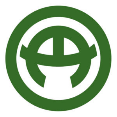 代表者メッセージ　　表明事項　　　　　　　　　　　　　　　　　　　　　　社内制度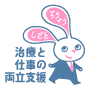 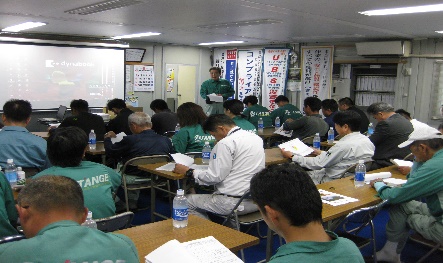 